Chapter 3 ReviewMatch each definition to its corresponding term.____	1.	rate which has a second term of 1 unit____	2.	ratio in which the units of the quantities being compared are different____	3.	the vertical change from one point to another point on a graph____	4.	phrase used when a rate is used to describe a rate of increase (or decrease) in a real-life situation____	5.	the rate of change on a graph written as the vertical change from one point to another over the horizontal change of the same two points____	6.	means “for each” or “for every”____	7.	the horizontal change from one point to another point on a graphDefine the term in your own words.	8.	first differences	9.	slope	10.	slope-intercept form	11.	y-intercept	12.	direct variationa.rate of changeb.perc.rund.ratee.unit ratef.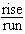 g.rise